26.10.2020 r.LekcjaTemat: Polskie Państwo Podziemne.Tak po wojnie określono  całe struktury podlegające rządowi na uchodźstwie.Działalność zbrojna – władza wojskowa:Władza polityczna:rząd na uchodźstwo,jego delegatura na kraj – departamenty,Tajna prasa (ok. 1700 tytułów), tajny system szkolnictwa średniego i wyższego, tajne sądy.Działalność:wywiadowcza:wykrycie niemieckiego ośrodka badawczego na wyspie Uznam, gdzie produkowali nowy rodzaj broni,sabotażowa  - gł. Szare Szeregi:napisy na murach, ulotki, ostrzeganie,dywersyjna (zbrojna) - gł. Kedyw:odbicie z rąk Gestapo Janka Bytnara „Rudego”.Cichociemni – żołnierze „zrzuceni” do kraju dla szkolenia AK – 316 przerzuconych (112 zamordowanych).Kurierzy -  Jan Karski, Jan Nowak – Jeziorański.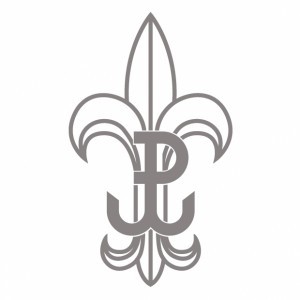 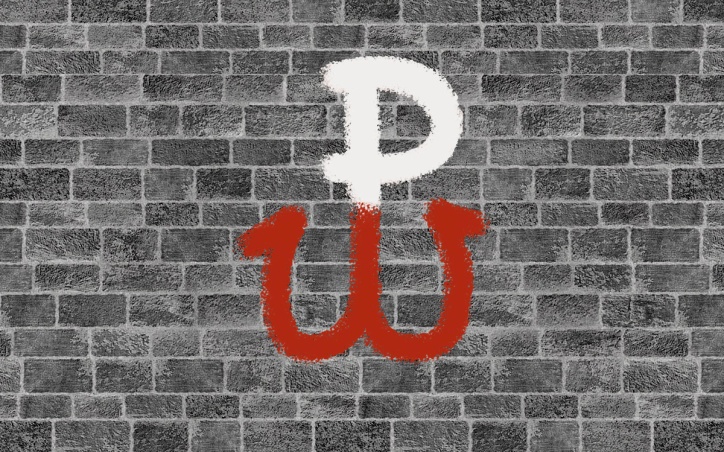 OrganizacjaData utworzeniaDowództwo Cel działalnościSłużba Zwycięstwu PolskiZwiązek Walki ZbrojnejArmia Krajowa:w tym Kedyw – Kierownictwo Dywersji, ok. 3200 akcji, Szare Szeregi (ZHP)IX 1939 r.XI 1939 r.II 1942 r.gen. Michał Tokarzewski – Karaszewiczgen. Kazimierz Sosnkowski (Fr.)płk. Stefan Rowecki „Grot” (Pol.), po jego śmierci gen. Tadeusz Komorowski „Bór”Działalność propagandowa, wywiadowcza, walka partyzancka